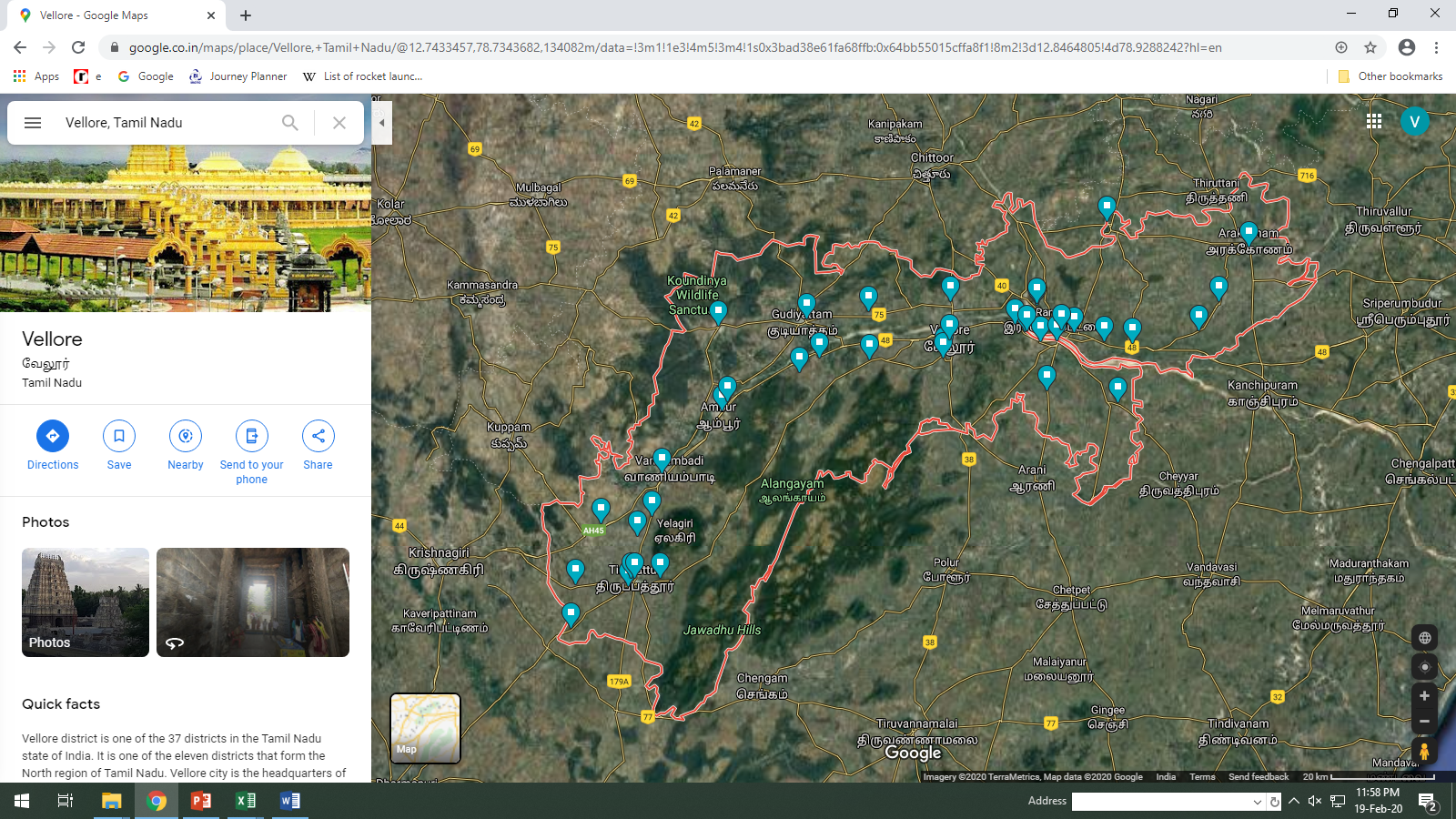 S.NoDateSchool / CollegeTimingsSchool or College Contact Details(Headmaster / Principal)School or College Contact Details(Assistant Headmaster / Vice Principal / Physical Education Teacher)Students from 6th to 8thStds. of Middle Schools, and 6th to 9thstds. of Govt. HS and HSS.(Name of the Blocks)06.03.2020(Friday)Govt. Boys Hr. Sec. School, Arakonam12:00 hrs to 17:00hrsL.LakshmiprabhaHeadmistress9080153825Sathishkumar V.Asst. Headmaster9994787131Arakonam07.03.2020(Saturday)Govt. Boys Hr. Sec. School, Panapakkam08:00 hrs to 12:00hrsM.AdhimoolamHeadmaster9787682439Geetha D.Asst. Headmaster9791296830Kaveripakkam, Nemili07.03.2020(Saturday)Sri Saraswathi Matric School, Panapakkam14:00 hrs to 17:00hrsBalasubramaniyan KPrincipal 9381125669Anitha KVice-Principal6383194593Nemili, Kaveripakkam08.03.2020(Sunday)Anne Mary Mat. Hr. Sec. School, Thiruparkadal.08:00 hrs to 12:00hrsSR JESINTHAPrincipal9597068381SR DORISVice-Principal8496904677Kaveripakkam08.03.2020(Sunday)VedavalliVidyalaya Matric Hr. Sec. School, Walaja14:00 hrs to 17:00hrsLakshmi M.Headmistress875439074304172-2231860Yuvarani MAsst. Headmistress8754390743Walaja09.03.2020(Monday)Govt. Hr. Sec. School, Ranipet14:00 hrs to 17:00hrsAnbalagan S.Headmaster9994846503Asst. HeadmasterWalaja10.03.2020(Tuesday)AdhiParasakhtiEngg. College and Arts & Science, Paradharami08:00 hrs to 17:00hrsDr.J.RajaPrincipal044-27529585, 27529502Vice-Principal04173-242584242089 (Principal)Paradharami11.03.2020(Wednesday)Govt. Hr. Sec. School, Pennagar, Thimiri14:00 hrs to 17:00hrsC.SugumarHeadmaster9994086997Asst. HeadmasterArcot, Thimiri12.03.2020(Thursday)C.Abdul Hakeem College of Engg., Melvisharam0800 hrsto 1700 hrsR.Rajesh,PrincipalContacted person :Mr. VM. Abdul Hakkim, CorrespondentVice-Principal04172-267387Arcot&Thimiri13.03.2020(Friday)Goodlet Hr. Sec. School, Sholinghur14:00 hrs to 17:00hrsKabilan NDHeadmaster9445068325Asst. HeadmasterSholinghur14.03.2020(Saturday)K. H. Matriculation Boys Hr. Sec. School, Melvishram08:00 hrs to 12:00hrsPrincipal,8438993384Vice-PrincipalArcot14.03.2020(Saturday)RathinagiriBageerathan Matriculation Higher Secondary School, Rathinagiri14:00 hrs to 17:00hrsPrincipal,9688299920Vice-PrincipalArcot15.03.2020(Sunday)Global Institute of Engineering and Technology, Melvisharam08:00 hrs to 17:00hrs94431 32622, 04172 – 266050/60:global_iet@yahoo.co.in
admissions@getedu.in
Website : www.getedu.inArcot16.03.2020(Monday)BHEL DAV School, Ranipet08:00 hrs to 12:00hrs04172-284757Asst. HeadmasterArcot16.03.2020(Monday)Shri. Ramakrishna BHEL Hr. Sec. School, Ranipet14:00 hrs to 17:00hrsKotteeswaran M9486174935Arcot17.03.2020(Tuesday)Voorhees College, Vellore08:00 hrs to 12:00hrsPrincipalVice-Principal0416-2220317, voorhees1898@gmail.comKatpadi, K.V.Kuppam17.03.2020(Tuesday)Govt. Boys Hr. Sec. School, Katpadi14:00 hrs to 17:00hrsNarendrakumar. VHeadmaster9952767755Asst. HeadmasterKatpadi, K.V.Kuppam, Part of Vellore18.03.2020(Wednesday)ThanthaiPeriyar Govt. Institute of Technology, Bagayam08:00 hrs to 12:00hrsPrincipal Office : 0416-2267762 , 0416-2269944, principaltpgit@gmail.comVice-Principal0416-226772Anaicut, Kaniyambadi18.03.2020(Wednesday)Govt. Hr. Sec. School, Thorapadi, Vellore14:00 hrs to 17:00hrsVeeramani C.Headmaster9442712202Asst. HeadmasterAnaicut, Kaniyambadi, Part of Vellore19.03.2020(Thursday)Govt. High School, Agaramcheri08:00 hrs to 12:00hrsM. SnegalathaHeadmistress7305140377Asst. HeadmasterMadhanur, Gudiyatham19.03.2020(Thursday)Govt. Boys Hr. Sec. School, Anaicut14:00 hrs to 17:30hrsD.JagannathanHeadmaster9500490599Asst. HeadmasterAnaicut, Kaniyambadi20.03.2020(Friday)Govt. Boys Hr. Sec. School, KV Kuppam14:00hrs to 17:00hrsManogaran SHeadmaster9442806191Asst. HeadmasterKatpadi, K.V.Kuppam21.03.2020(Saturday)Sri SaraswathiVidhyalaya Matriculation Higher Secondary School, Palur, Madhanur08:00 hrs to 12:00hrsPrincipal04174-256330Vice-PrincipalMadhanur, Pernambut21.03.2020(Saturday)Sri VidyaVihar Matric Hr Sec School, Somalapuram, Ambur14:00 hrs to 17:00hrsPrincipal09894463120Vice-PrincipalMadhanur, Pernambut22.03.2020(Sunday)Govt. ADW Hr. Sec. School, Pernampet08:00 hrs to 17:00hrsHeadmasterAsst. HeadmasterMadhanur, Pernambut23.03.2020(Monday)Islamiah Girls Hr. Sec. School, Vaniyambadi14:00 hrs to 17:00hrsA.R.SharmilaHeadmistress9150290700Asst. HeadmasterNatrampalli23.03.2020(Monday)Islamiah Girls Hr. Sec. School, Vaniyambadi14:00 hrs to 17:00hrsA.R.SharmilaHeadmistress9150290700Asst. HeadmasterNatrampalli24.03.2020(Tuesday)Govt. Boys Hr. Sec. School, Jolarpet14:00 hrs to 17:00hrsAjam IHeadmaster9442744030Asst. HeadmasterKandhili, Jolarpet25.03.2020(Wednesday)Govt. Hr. Sec. School, Sundarampalli08:00 hrs to 12:00hrsD.Celine Angel MaryHeadmistress9444733848Asst. HeadmasterKandhili, Jolarpet25.03.2020(Wednesday)Govt. Girls Hr. Sec. School, Thirupathur14:00 hrs to 17:00hrsK.SELVIHeadmistress9787186263Asst. HeadmasterKandhili, Jolarpet25.03.2020(Wednesday)Govt. Girls Hr. Sec. School, Thirupathur14:00 hrs to 17:00hrsK.SELVIHeadmistress9787186263Asst. HeadmasterKandhili, Jolarpet26.03.2020(Thursday)Don Bosco MatriculationGoodwill Matriculation School, Tirupattur08:00 hrs to 12:00hrsPrincipal04179-225394Vice-PrincipalThirupathur, Alangayam26.03.2020(Thursday)Sri Vijay Shanthi Jain Matriculation Higher Secondary School, Tirupattur14:00 hrs to 17:00hrsPrincipal0416-227115Vice-PrincipalThirupathur, Alangayam27.03.2020(Friday)IVN Govt. Boys Hr. Sec. School, Gajalnaickenpatti14:00 hrs to 17:00hrsGovindan A.S.Headmaster9488656897Asst. HeadmasterKandhili, Thirupathur28.03.2020(Saturday)Govt. Boys hr. Sec. School, Natrampalli14:00 hrs to 17:00hrsP.PavaiHeadmistress9486563343Asst. HeadmasterNatrampalli